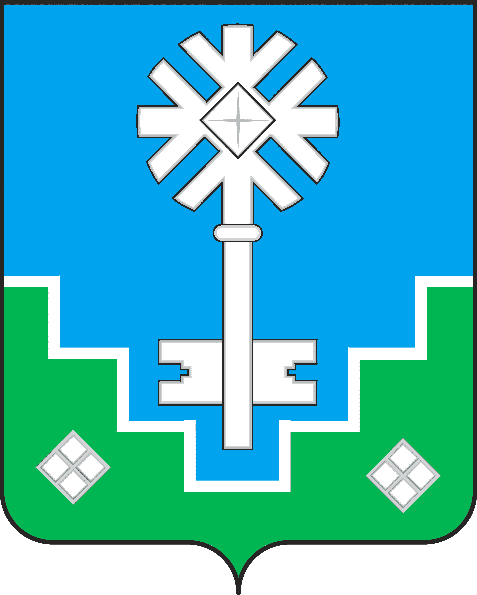 МУНИЦИПАЛЬНОЕ ОБРАЗОВАНИЕ «ГОРОД МИРНЫЙ»МИРНИНСКОГО РАЙОНА РЕСПУБЛИКИ САХА (ЯКУТИЯ)ГОРОДСКОЙ СОВЕТ САХА РЕСПУБЛИКАТЫН МИИРИНЭЙ ОРОЙУОНУН«МИИРИНЭЙ КУОРАТ» МУНИЦИПАЛЬНАЙ ТЭРИЛЛИИ КУОРАТЫН СЭБИЭТЭРЕШЕНИЕБЫhAAРЫЫ23.03.2023                                                                                                   № V – 6-3О внесении изменений в Правила землепользования и застройки МО «Город Мирный», утвержденные решением городского Совета от 26.05.2016 № III-37-4В соответствии с Федеральным законом от 06.10.2003 № 131-ФЗ «Об общих принципах организации местного самоуправления в Российской Федерации», Градостроительным кодексом Российской Федерации, земельным кодексом Российской Федерации, Уставом муниципального образования «Город Мирный» Мирнинского района Республики Саха (Якутия), в целях приведения Правил землепользования и застройки МО «Город Мирный» в соответствие с действующим законодательством и обеспечения прав и законных интересов физических и юридических лиц, в том числе правообладателей земельных участков и объектов капитального строительства, с учетом заключения о результатах публичных слушаний, городской Совет РЕШИЛ: Внести изменения в Правила землепользования и застройки           МО «Город Мирный», утвержденных решением городского Совета от 26.05.2016 № III - 37-4, в части изменения градостроительных регламентов с указанием дополнительных видов к условно разрешенным видам использования земельных участков и объектов капитального строительства в территориальных зонах:- воздушного транспорта (ТВ);- автомобильного транспорта (ТА);- коммунально-складских объектов (ПК),к основным видам разрешенного использования земельных участков и объектов капитального строительства в территориальных зонах:- производственных объектов III-IV класса опасности (П III-IV);- производственных объектов V класса опасности (П V), добавив слово «недропользование (6.1)» в пункт 1 статьи 37, в пункт 1 статьи 38, в пункт 3 статьи 39, в пункт 3 статьи 41 и в пункт 3 статьи 42.2. Опубликовать настоящее решение в порядке, установленном Уставом МО «Город Мирный».3. Настоящее решение вступает в силу с момента его опубликования.4. Контроль исполнения решения возложить на комиссию по ЖКХ, градостроительству, землепользованию и собственности (Хуштов Р.В.). Председатель городского Совета 		      И.о. Главы города________________Ю.Б. Мёдова    		      ______________Н.М. Ноттосов